PŘÍLOHA Č. 1 Specifikace Zboží a dalších plnění 1 OptiPlex All-in-One 7410 35W XCTO 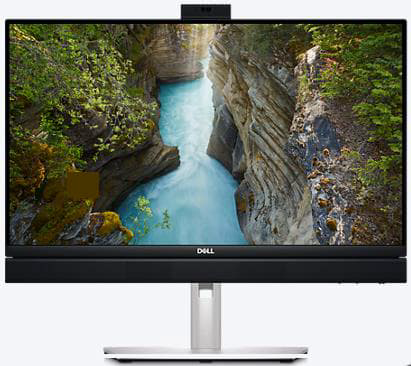 5 RCJ-230108 A modul	Popis	SKU	Typ daně	Množství Komponenty Procesor	OptiPlex  AJI-in-One 7410  35W  XCTO	210-BFWW	SR	- Procesor	A 1 3th Gen Í5-13500T   (6+8 Cores/24MB/20T/1 	,6GHz  to 4.6GHz/35W)	338-CHBY	SR	- Paméť	8GB (1x8GB)   DDR4  Non-ECC   Memory		370-AFWE	SR	- Pevný disk	M.2  2230  512GB  PCIe NVMe  Class  35 Solid  State  Drive	4ÖO-BOQM	SR	- Pevný disk	Thermal  Pad, Screw  and Rubber for SSD	412-ABEK	SR	- 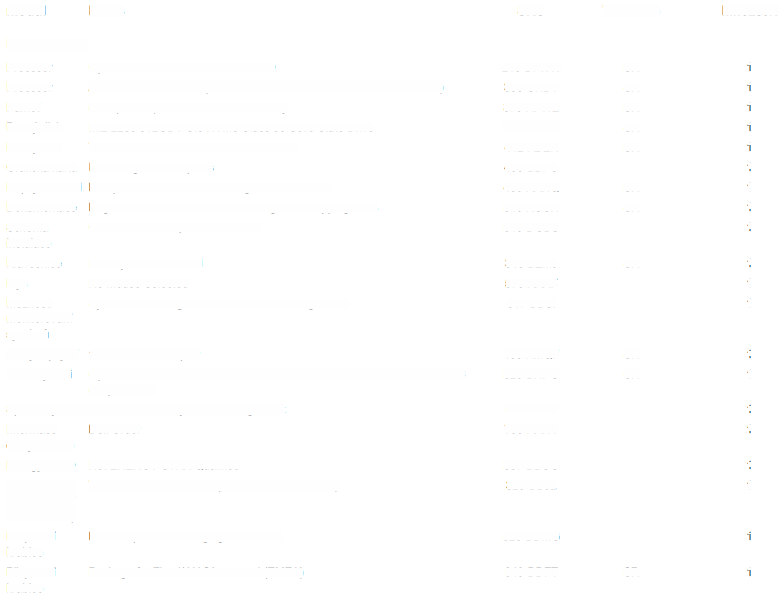 Grafická   karta	Intel Integrated Graphics	490-BBFG	■ Napáječi kabel  European/lndonesia, Quick Start Guide,  All In One  35W	340-DGBS	■ Klávesnice	No Keyboard Selected	340-BZMJ	SR	■ Myš	No Mouse   Selected	570-AAAF	i Možnosti 
monitorováni 
systémů Zdroj  napájení	1 30 Watt  A/C Adapter	450-AMQF	SR	■ Varianty  šasi	OptiPlex  All-in-One, 35W CPU, 23.8""  FHD  Touch.  FHD  camera. UMA,  AC adapter,   WW Správa systémüNo  Out-of-Band Systems   Management	631 -ADPL	■ Informace o objednávce Energy  Star®	Not ENERGY STAR Qualified	3B7-BBCG	■ TPM  Security (Zabezpečení modulu  TPM) Přepravní krabice EMEA  OptiPlex  Packaging   and  Labels	328-BDMG	- Přepravní	Package for  Fixed/  HAS/ no stand  (EMEA)	340-DDFT	SR	- krabice 2 RCJ-230108 Přepravní	Additional Info mod	817-BBXN	1 krabice FGA Module	Custom BTO Configuration	817-BBCE	1 Štítek	Regulatory Label for OptiPlex All-in-One 35W, 130W adapter, EMFP	389-FBGG	1 Štítek	Intel Core i5 Processor Label	340-CUEW	1 procesoru Přeprava	Desktop BTO Standard shipment	800-BBIO	SR	1 z ODM do 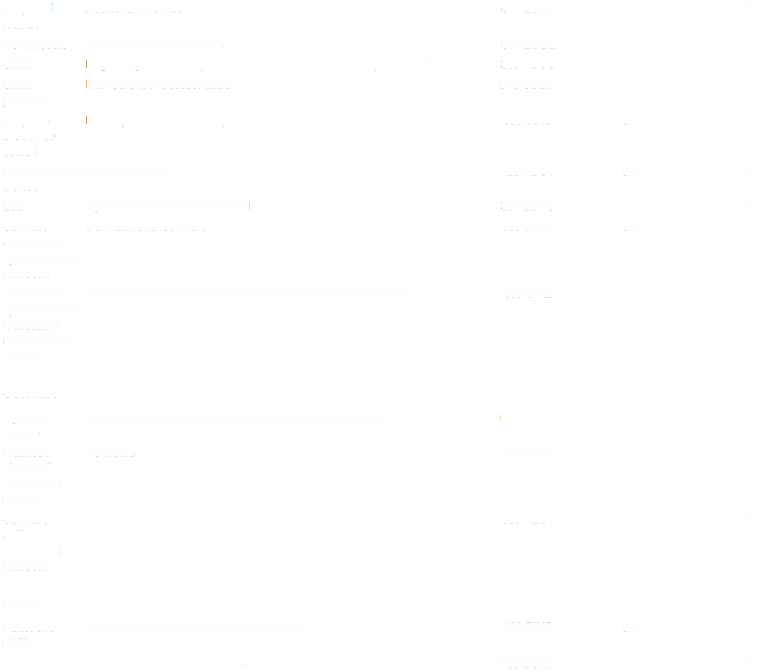 oblasti External Optical No External ODD	429-ABGY	SR	1 Device LCD	OptiPlex AJI-in-One Touch Panel	391-BDPU	1 Software	Dell Additional Software	658-BFPY	SR	1 aplikace jiné společnosti než Microsoft Technologie	SW Driver, Intel Rapid Storage Technology, OptiPlex All-in-One	658-BFOI	1 společnosti Intel 
k dosaženi 
rychlé reakce 
systému Software Operační	Windows 11 Pro, English, Czech, Hungarian, Polish, Slovak	619-AQHD	SR	1 systém Možnosti	No Media	620-AAOH	1 obnoveni operačního systému Software	Microsoft Office 30 Day Trial - Excludes Office License	630-ABBT	1 aplikace 
společnosti 
Microsoft Služby Rozšířené	Basic Onsite Service Extension, 12 mesicu	199-BIKO	SR	1 služby Základní záruka Basic Onsile Service 12 Months	709-BCXM	1 AlzaErgo M130B Nexus kloubový 13"-27"  Držák na TV 13" až 27" nástěnný, VESA 50×50, 75×75 a 100×100, nosnost 30kg, náklon -20° až 20°, natočení 60°, šířka instalačního plátu 65 mm, montážní sada a hmoždinky fischer  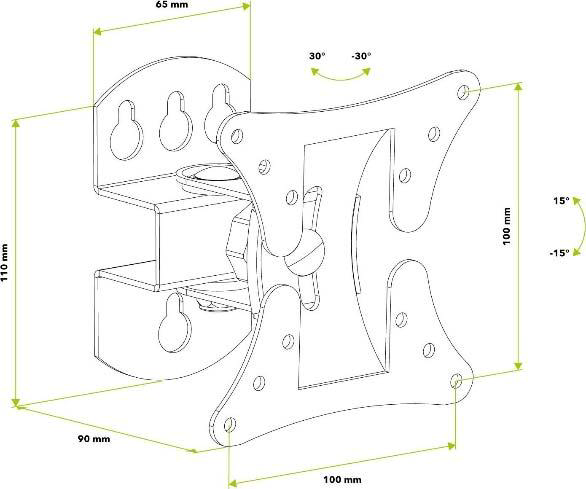 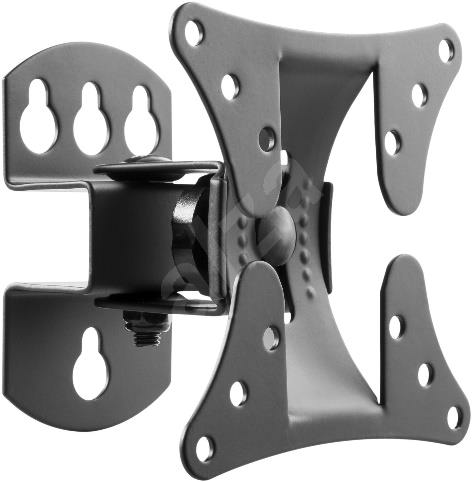 3 RCJ-230108 Bezdrátová klávesnice a myš Dell – KM3322W Technické parametry  Bezdrátová technologie: bezdrátové připojení 2,4GHz Rozhraní: nanopřijímač USB  Barva: černá  Šifrování: AES-128  Klávesnice  Rozvržení klávesnice: QWERTZ CZ/SK  
Baterie: 2x AAA  Rozměry: 141,22x444,92x25,3mm  
Hmotnost: 497,12g  Myš  Technologie senzoru: optická  
Rolovací kolečko: ano  Počet tlačítek: 3  Baterie: 1x AA  DPI: 1000  Rozměry: 58,32x104,9x38,87mm  
Hmotnost: 57,8g  Systémové požadavky:  volný port USB  Obsah balení:  bezdrátová klávesnice  bezdrátová myš  přijímač USB  3x baterie (klávesnice 2x AAA, myš 1x AA)  dokumentace  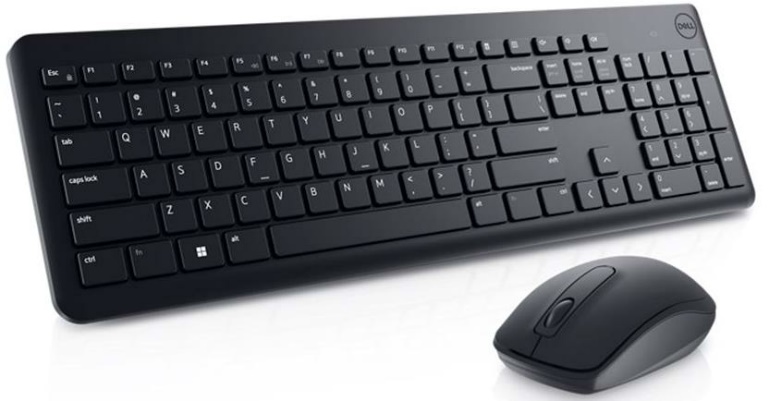 4 Popis  Ks  Cena bez DPH/Ks  Cena bez DPH  DPH  Cena včetně DPH OptiPlex All-in-One 7410 35W XCTO  8  8  17 700,00 Kč 17 700,00 Kč 141 600,00 Kč 141 600,00 Kč 29 736,00 Kč 29 736,00 Kč 171 336,00 Kč 171 336,00 Kč AlzaErgo M130B Nexus kloubový 13"-27"  8  8  110,00 Kč 110,00 Kč 880,00 Kč 880,00 Kč 184,80 Kč 184,80 Kč 1 064,80 Kč 1 064,80 Kč Bezdrátová klávesnice a myš Dell – KM3322W  8  8  440,00 Kč 440,00 Kč 3 520,00 Kč 3 520,00 Kč 739,20 Kč 739,20 Kč 4 259,20 Kč 4 259,20 Kč Celková cena  146 000,00 Kč 30 660,00 Kč 176 660,00 Kč 